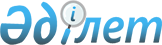 О Плане законопроектных работ Правительства Республики Казахстан на 2024 годПостановление Правительства Республики Казахстан от 27 декабря 2023 года № 1206
      Правительство Республики Казахстан ПОСТАНОВЛЯЕТ:
      1. Утвердить прилагаемый План законопроектных работ Правительства Республики Казахстан на 2024 год (далее – План).
      2. Государственным органам-разработчикам законопроектов, предусмотренных Планом, представлять законопроекты в Министерство юстиции Республики Казахстан не позднее 1 числа месяца, определенного Планом, и Правительство Республики Казахстан не позднее 1 числа месяца, определенного Планом, за исключением законопроектов, предусмотренных пунктами 4 и 5 Плана.
      3. Координацию законопроектной работы Правительства Республики Казахстан и контроль за выполнением настоящего постановления возложить на Министерство юстиции Республики Казахстан.
      4. Настоящее постановление вводится в действие со дня его подписания. План законопроектных работ Правительства Республики Казахстан на 2024 год
      Примечание: расшифровка аббревиатур:
      МЮ – Министерство юстиции Республики Казахстан
      МНВО – Министерство науки и высшего образования Республики Казахстан
      МФ – Министерство финансов Республики Казахстан
      АФМ – Агентство Республики Казахстан по финансовому мониторингу
      АРРФР – Агентство Республики Казахстан по регулированию и развитию финансового рынка
      МКИ – Министерство культуры и информации Республики Казахстан
      МПС – Министерство промышленности и строительства Республики Казахстан
      АПК – Агентство Республики Казахстан по противодействию коррупции
      МНЭ – Министерство национальной экономики Республики Казахстан
      МЦРИАП – Министерство цифрового развития, инноваций и аэрокосмической промышленности Республики Казахстан
      ______________________________________________
					© 2012. РГП на ПХВ «Институт законодательства и правовой информации Республики Казахстан» Министерства юстиции Республики Казахстан
				
      Премьер-МинистрРеспублики Казахстан

 А. Смаилов
Утвержден
постановлением Правительства
Республики Казахстан
от 27 декабря 2023 года № 1206 
№
 п/п
Наименование законопроекта
Государственный орган-разработчик
Срок представления
Срок представления
Срок представления
Лицо,
ответственное за качественную разработку и своевременное внесение законопроектов
№
 п/п
Наименование законопроекта
Государственный орган-разработчик
Минюст
Правительство
Парламент
Лицо,
ответственное за качественную разработку и своевременное внесение законопроектов
1
2
3
4
5
6
7
О внесении изменений и дополнений в некоторые законодательные акты Республики Казахстан по вопросам интеллектуальной собственности
МЮ
январь
февраль
апрель
Жакселекова Б.Ш.
О фондах целевого капитала (эндаумент-фондах)
МНВО
январь
февраль
апрель
Ешенкулов Т.И.
О внесении изменений и дополнений в некоторые законодательные акты Республики Казахстан по вопросам деятельности фондов целевого капитала (эндаумент-фондов)
МНВО
январь
февраль
апрель
Ешенкулов Т.И.
О гарантированном трансферте из Национального фонда Республики Казахстан на 2025 – 2027 годы
МНЭ
июль
август
август
Амрин А.К.
О республиканском бюджетена 2025 – 2027 годы
МФ
август
август
август
Бейсенбекулы А.
О внесении изменений и дополнений в некоторые законодательные акты Республики Казахстан по вопросам противодействия легализации (отмыванию) доходов, полученных преступным путем, и финансированию терроризма
АФМ
июнь
июль
сентябрь
Раисов У.Е.
О внесении изменений и дополнений в некоторые законодательные акты Республики Казахстан по вопросам совершенствования системы государственной поддержки отрасли инновационной деятельности
МЦРИАП
июнь
июль
сентябрь
Тулеушин К.А.
О внесении изменений и дополнений в некоторые законодательные акты Республики Казахстан по вопросам совершенствования нормотворчества
МЮ
июнь
июль
сентябрь
Муканова А.К.
Цифровой кодекс Республики Казахстан
МЦРИАП
июнь
июль
сентябрь
Жамбакин А.С.
О внесении изменений и дополнений в некоторые законодательные акты Республики Казахстан в сфере цифровизации
МЦРИАП
июнь
июль
сентябрь
Жамбакин А.С.
О внесении изменений и дополнений в Кодекс Республики Казахстан об административных правонарушениях
МЦРИАП
июнь
июль
сентябрь
Жамбакин А.С.
О внесении изменений и дополнений в некоторые законодательные акты Республики Казахстан по вопросам архивного дела и культуры
МКИ
июль
август
октябрь
Жудебаев А.А.
О внесении изменений и дополнений в некоторые законодательные акты Республики Казахстан по вопросам проектного управления
МЦРИАП
июль
август
октябрь
Тулеушин К.А.
О внесении изменений и дополнений в некоторые законодательные акты Республики Казахстан по вопросам космической деятельности
МЦРИАП
июль
август
октябрь
Олжабеков М.С.
О внесении изменений и дополнений в некоторые законодательные акты Республики Казахстан по вопросам регулирования деятельности финансовых организаций и защиты прав потребителей финансовых услуг
АРРФР
сентябрь
октябрь
декабрь
Абдрахманов Н.А.
О тестировании на профессиональную добропорядочность
АПК
сентябрь
октябрь
декабрь
Саркулов У.С.
О внесении изменений и дополнений в некоторые законодательные акты Республики Казахстан по вопросам тестирования на профессиональную добропорядочность
АПК
сентябрь
октябрь
декабрь
Саркулов У.С.
О внесении изменений и дополнений в некоторые законодательные акты Республики Казахстан по вопросам недропользования в целях улучшения инвестиционного климата
МПС
сентябрь
октябрь
декабрь
Шархан И.Ш.